OGGETTO: Giornata Mondiale della consapevolezza sull’autismo 2 Aprile 2020.Si allega la circolare USR, pari oggetto, al fine di condividere momenti di sensibilizzazione e di consapevolezza del valore della inclusività, invitando i sigg. docenti, in particolare, ad attivare iniziative, sia pur a distanza, tramite gli opportuni device.Confidando nella solita fattiva collaborazione, si porgono cordiali saluti.                                                                                        Il Dirigente Scolastico Reggente   (Prof.ssa Mariapia Matilde Giannoccari)                                                                                              Firmata digitalmente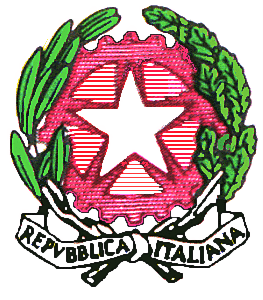 ISTITUTO COMPRENSIVO “DON TONINO BELLO”PALOMBAIO - MARIOTTOVia Sen Sylos Labini , s.n  Palombaio  (BA)Cod. Fisc.93360210723E - mail:baic80800a@istruzione.it –pec: baic80800a@pec.istruzione.itTel/fax 080/3735980 – www.icdontoninobello.gov.itCodice Univoco IPA:UFK0WW 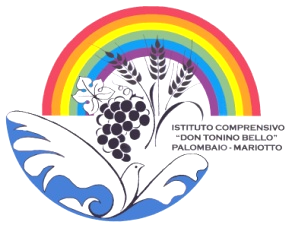 